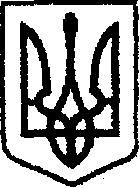 У К Р А Ї Н Ачернігівська обласна державна адміністраціяУПРАВЛІННЯ  КАПІТАЛЬНОГО БУДІВНИЦТВАН А К А Звід  16 квітня 2021 р.                           Чернігів		                      № 11-аг Про закріплення автомобіля     	Відповідно до статей 6, 41 Закону України «Про місцеві державні адміністрації», з метою ефективного використання службових автомобілів, що належать Управлінню капітального будівництва Чернігівської обласної державної адміністрації, та для забезпечення оперативного вирішення виробничих питань,н а к а з у ю:        1. Закріпити з правом керування за провідним інженером  відділу технічного контролю автомобільних доріг Шаропатим Романом  службовий автомобіль RENAULT-SANDERO, державний номер: СВ 2051 СВ.         2. Визначити провідного інженера  відділу технічного контролю автомобільних доріг Шаропатого Романа відповідальним за використання паливно-мастильних матеріалів, збереження, справний технічний стан та дотримання вимог законодавства щодо використання службового автомобіля RENAULT-SANDERO, державний номер: СВ 2051 СВ.         3. Контроль за виконанням наказу залишаю за собою.Начальник                                                                               Богдан КРИВЕНКО     